В соответствии с постановлением Администрации Октябрьского района от 04.10.2018 № 1354 «Об утверждении Порядка разработки, реализации и оценки эффективности муниципальных программ Октябрьского района», руководствуясь частью 9 статьи 52 Устава муниципального образования «Октябрьский район»,ПОСТАНОВЛЯЮ:1. Утвердить План реализации муниципальной программы Октябрьского района «Развитие культуры» на 2024 год согласно приложению.2. Настоящее постановление вступает в силу со дня его официального опубликования и подлежит размещению на официальном сайте Администрации Октябрьского района.3. Контроль за исполнением настоящего постановления возложить на заместителя главы Администрации Октябрьского района Бутову Л.А.Приложениек постановлению АдминистрацииОктябрьского районаот 29.12.2023 № 1573ПЛАНреализации муниципальной программы Октябрьского района Ростовской области «Развитие культуры» на 2024 годУправляющий деламиАдминистрации Октябрьского района                                                                                                               А.А. Пригородова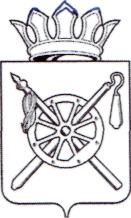 Российская ФедерацияРостовская областьМуниципальное образование «Октябрьский район»Администрация Октябрьского районаПОСТАНОВЛЕНИЕРоссийская ФедерацияРостовская областьМуниципальное образование «Октябрьский район»Администрация Октябрьского районаПОСТАНОВЛЕНИЕРоссийская ФедерацияРостовская областьМуниципальное образование «Октябрьский район»Администрация Октябрьского районаПОСТАНОВЛЕНИЕРоссийская ФедерацияРостовская областьМуниципальное образование «Октябрьский район»Администрация Октябрьского районаПОСТАНОВЛЕНИЕ29.12.2023     № 1573     № 1573р.п. КаменоломниОб утверждении Плана реализации муниципальной программы Октябрьского района «Развитие культуры» на 2024 годОб утверждении Плана реализации муниципальной программы Октябрьского района «Развитие культуры» на 2024 годГлава Администрации Октябрьского районаЛ.В. ОвчиеваПостановление вносит отдел культуры,физической культуры и спорта Администрации Октябрьского района№ п/пНомер и наименованиеОтветственный исполнитель, соисполнитель (должность/ФИО)*Ожидаемый результат (краткое описание)Плановый срок реализации Объем расходов, (тыс. рублей)**Объем расходов, (тыс. рублей)**Объем расходов, (тыс. рублей)**Объем расходов, (тыс. рублей)**№ п/пНомер и наименованиеОтветственный исполнитель, соисполнитель (должность/ФИО)*Ожидаемый результат (краткое описание)Плановый срок реализации всегоБюджет Октябрьского района и безвозмездные поступления в бюджет Октябрьского районаБюджет муниципальных образований Октябрьского районаВнебюджетные источники1234567891Подпрограмма 1: «Развития культурного потенциала Октябрьского района»Начальник отдела культуры, физической культуры и спорта Администрации Октябрьского района Е.В. БессарабоваХХ107 168,3102 243,7-4 924,62Основное мероприятие 1.2: «Развитие библиотечного дела»обеспечить широкий доступ населения Октябрьского района к библиотечным фондам01.01.2024 – 31.12.202438 214,638 121,6-93,03Мероприятие 1.2.1: Финансовое обеспечение выполнения муниципального задания МУК МЦБ35 534,435 441,4-50,04Мероприятие 1.2.2: Комплектование библиотечного фонда673,7673,7--5Мероприятие 1.2.3: Государственная поддержка отрасли культуры272,4272,4--6Мероприятие 1.2.4: Функционирование КИБО997,8997,8--7Мероприятие 1.2.5:Приобретение основных средств736,3736,3--8Контрольное событие муниципальной программы 1.2.1: Доля библиографических записей, отраженных в сводном каталоге библиотек Ростовской области, от общего числа библиографических записейНачальник отдела культуры, физической культуры и спорта Администрации Октябрьского района Е.В. БессарабоваДоля библиографических записей 1%01.01.2024 – 31.12.2024ХХХХ9Контрольное событие муниципальной программы 1.2.2: Количество экземпляров новых поступлений в библиотечные фонды общедоступных библиотек на1 тыс. человек населенияНачальник отдела культуры, физической культуры и спорта Администрации Октябрьского района Е.В. БессарабоваКоличество экземпляров30,0 единиц01.01.2024 – 31.12.2024ХХХХ10Основное мероприятие 1.3: «Развитие музейного дела»Начальник отдела культуры, физической культуры и спорта Администрации Октябрьского района Е.В. Бессарабоваобеспечить широкий доступ населения Октябрьского района к музейным фондам, в том числе посредством обменных выставок между музеями Ростовской области01.01.2024 – 31.12.20244 244,34 039,3-205,011Мероприятие 1.3.1: Финансовое обеспечение выполнения муниципального задания МУК «Краеведческий музей»4 244,34 039,3-205,012Контрольное событие муниципальной программы 1.3.1: Доля музейных предметов, внесенных в электронный каталог,от общего числа предметов основного фондаНачальник отдела культуры, физической культуры и спорта Администрации Октябрьского района Е.В. БессарабоваДоля музейных предметов 100%01.01.2024 – 31.12.2024ХХХХ13Основное мероприятие 1.4: «Развитие культурно-досуговой деятельности»Начальник отдела культуры, физической культуры и спорта Администрации Октябрьского района Е.В. Бессарабовасоздание условий для удовлетворения потребностей населения Октябрьского района культурно-досуговой деятельности, расширение возможностей для духовного развития01.01.2024 – 31.12.202427 175,925 969,3-1 206,614Мероприятие 1.4.1: Финансовое обеспечение выполнения муниципального задания МУК РДК27 110,325 903,7-1 206,615Мероприятие 1.4.2: Проведение фестивалей, культурных акций, праздников на территории района35,035,0--16Мероприятие 1.4.3: Проведение районных фестивалей30,630,6--17Контрольное событие муниципальной программы 1.4.1: Темп роста численности участников культурно-досуговых мероприятийНачальник отдела культуры, физической культуры и спорта Администрации Октябрьского района Е.В. БессарабоваТемп роста численности участников культурно-досуговых мероприятий7,1%01.01.2024 – 31.12.2024ХХХХ18Основное мероприятие 1.5: «Развитие образования в сфере культуры и искусства»Начальник отдела культуры, физической культуры и спорта Администрации Октябрьского района Е.В. Бессарабоваподдержка одаренных учащихся и талантливой молодежи01.01.2024 – 31.12.202437 533,534 113,5-3 420,019Мероприятие 1.5.1: Финансовое обеспечение выполнения муниципального задания ДШИ37 533,534 113,5-3 420,020Контрольное событие муниципальной программы 1.5.1: Охват учащихся1 – 9 классов общеобразовательных школ эстетическим образованиемНачальник отдела культуры, физической культуры и спорта Администрации Октябрьского района Е.В. БессарабоваОхват учащихся 12,2%01.01.2024 – 31.12.2024ХХХХ21Контрольное событие муниципальной программы 1.5.2: Соотношение средней заработной платы работников учреждений сферы культуры к средней заработной плате по Ростовской областиНачальник отдела культуры, физической культуры и спорта Администрации Октябрьского района Е.В. БессарабоваСоотношение средней заработной платы работников учреждений сферы культуры100%01.01.2024 – 31.12.2024ХХХХ22Подпрограмма 2: «Обеспечение реализации муниципальной программы Октябрьского района «Развитие культуры»01.01.2024 – 31.12.202410 648,310 648,3--23Основное мероприятие 2.1: «Расходы на содержание аппарата отдела культуры Администрации Октябрьского района»Начальник отдела культуры, физической культуры и спорта Администрации Октябрьского района Е.В. Бессарабоваповышение качества предоставления муниципальных услуг в муниципальных учреждениях подведомственных отделу культуры до 100%01.01.2024 – 31.12.20246 399,96 399,9--24Мероприятие 2.1.1: Расходы на содержание аппарата отдела культуры, физической, спорта и туризма Администрации Октябрьского района6 399,96 399,9--25Мероприятие 2.3: Расходы на обеспечение деятельности муниципального автономного учреждения Октябрьского района «Расчетный центр»01.01.2024 – 31.12.20244 248,44 248,4--26Контрольное событие муниципальной программы 2.1.1:Уровень освоения бюджетных средств, выделенных на реализацию муниципальной программыНачальник отдела культуры, физической культуры и спорта Администрации Октябрьского района Е.В. БессарабоваУровень освоения бюджетных средств95%01.01.2024 – 31.12.2024ХХХХ27Итого по муниципальной программе Октябрьского района Ростовской области «Развитие культуры»:всего, в том числеХХ117 816,6112 892,0-4 924,627Итого по муниципальной программе Октябрьского района Ростовской области «Развитие культуры»:ответственный исполнитель муниципальной программыотдел культуры, физической культуры и спорта Администрации Октябрьского районаХХ6 399,96 399,9--27Итого по муниципальной программе Октябрьского района Ростовской области «Развитие культуры»:участник 1 –муниципальные бюджетные учреждения культуры, подведомственные отделу культуры Администрации Октябрьского района (МУК «МЦБ»)ХХ38 214,638 121,6-93,027Итого по муниципальной программе Октябрьского района Ростовской области «Развитие культуры»:участник 2 – муниципальные бюджетные учреждения культуры, подведомственные отделу культуры Администрации Октябрьского района (МУК «Краеведческий музей»)ХХ4 244,34 039,3-205,027Итого по муниципальной программе Октябрьского района Ростовской области «Развитие культуры»:участник 3 – муниципальные бюджетные учреждения культуры, подведомственные отделу культуры Администрации Октябрьского района (МУ «РДК»)ХХ27 175,925 969,3-1 206,627Итого по муниципальной программе Октябрьского района Ростовской области «Развитие культуры»:участник 4 – муниципальные бюджетные учреждения культуры, подведомственные отделу культуры Администрации Октябрьского района (МБУДО ДШИ)ХХ37 533,534 113,5-3 420,027Итого по муниципальной программе Октябрьского района Ростовской области «Развитие культуры»:участник 5 – муниципальное автономное учреждение Октябрьского района «Расчетный центр»ХХ4 248,44 248,4--